Fyzikální podstata zvuku1. základní kmitání vzduchem se šíří tlakové vzruchy (vzruchová vlna), zvuk je systémem zhuštěnin a zředěnin podstatou zvuku je kmitání zdroje zvuku a tím způsobené podélné vlnění elastického prostředí v oboru slyšitelných frekvencízvuk je mechanické vlnění (nemůže se šířit ve vakuu) - sinusový / harmonický / periodický pohybperioda T [s] - doba jednoho kmitu, během které bod dospěje do stejné polohy (do stejnéfáze) frekvence f [Hz] - počet kmitů za sekundu amplituda A [dB] - okamžitá amplituda, maximální amplituda  efektivní amplituda / rms amplituda - průměrná výchylka tlaku vzduchu, efektivní tlak fáze [°] - počáteční fáze, fázový posun2. šíření zvuku rychlost zvuku c [m/s] - nejpomaleji se šíří v plynech, nejrychleji v pevných látkách při teplotě 0° C v nulové nadmořské výšce 331 m/s, zvyšuje se o 0,61 m/s s každým 1° Crychlost zvuku ve vzduchu 340 m/s, v lidském vokálním traktu 350 m/s vlnová délka λ [m] - délka jedné celé vlny, vzdálenost, kterou vlna urazí během jedné periodyHuygensův princip - body ve stejné vzdálenosti od zdroje leží na povrchu kulové plochy vlnoplocha - plocha, jejíž body kmitají se stejnou fází každý bod vlnoplochy je zdrojem elementárního vlněníohyb a lom zvuku lépe se ohýbají dlouhé vlny (= nízké frekvence)např. zvukové bariéry blokují vysoké frekvence (zvukový stín), ale nízké přes ně přejdouDopplerův efekt - vzájemný pohyb zdroje zvuku a pozorovatele pozorovatel vnímá zvuk jiné frekvence, než je skutečná frekvence kmitání zdroje zvukupři pohybu zdroje zvuku se vytváří přibližně kulová vlnaDruhy vlnění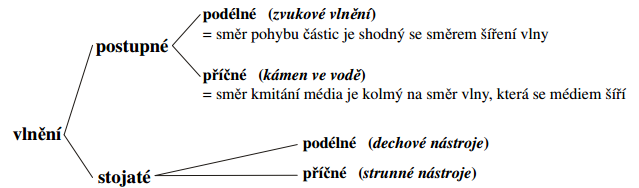 vzniká při interferenci přímého a odraženého vlněníněkteré body (uzly) zůstávají v klidu, jiné kmitají s maximální amplitudou (kmitny)Složené vlnyFourierův teorém - každá periodická vlna je složena z určitého množství sin a cos složek dílčí vlny mohou být získány pomocí Fourierovy transformace, výsledkem je spektrum zvukuperiodická vlna - pravidelně se opakuje (sinusová / harmonická i složená) u řeči hovoříme o kvaziperiodických vlnách (cykly nejsou zcela totožné, mírné změny f a A) harmonický vztah - frekvence všech složek je násobkem frekvence složky s nejnižší frekvencí nejnižší harmonická složka je základní frekvence, f0 (také F0, f0, F0) ostatní harmonické složky se nazývají vyšší harmonické, číslované od druhé až po n-tou základní frekvence je frekvence opakování celé složené vlny skládání vln - sčítáme každý bod všech dílčích vlnaperiodické vlny - nedochází k žádnému opakování jednotlivých částí vlnySpektrogram - spektrum se používá pro stacionární zvuky časové změny můžeme zobrazit v oscilogramu, ale nedozvíme se nic o změnách kvality zvuku spektrogram (dříve sonagram) zobrazuje spektrum (frekvence a amplitudy) jako funkci času pseudotrojrozměrné zobrazení - čas na horizontální ose, frekvence na vertikální amplituda je udávána relativně, ve stupních šedé (tmavě spektrální maxima, světle minima)Typy vlnobdélníková vlna - obsahuje jen liché vyšší harmonické složky se stejnou počáteční fází (180°) jejich amplituda klesá s rostoucí frekvencí (spektrální sklon -6 dB/okt. = H3 1/3A, H5 1/5A...) trojúhelníková vlna - liché harmonické, spektrální sklon -12 dB/okt (H3 1/9A, H5 1/25A...) počáteční fáze složek jsou různé pilová vlna - jsou zastoupeny liché i sudé vyšší harmonické, spektrální sklon -6 dB/okt rázy - dvě frekvenčně blízké složky, vnímáme zázněje (periodické jeden tón a kolísání amplitudy)Porovnání vln a spekter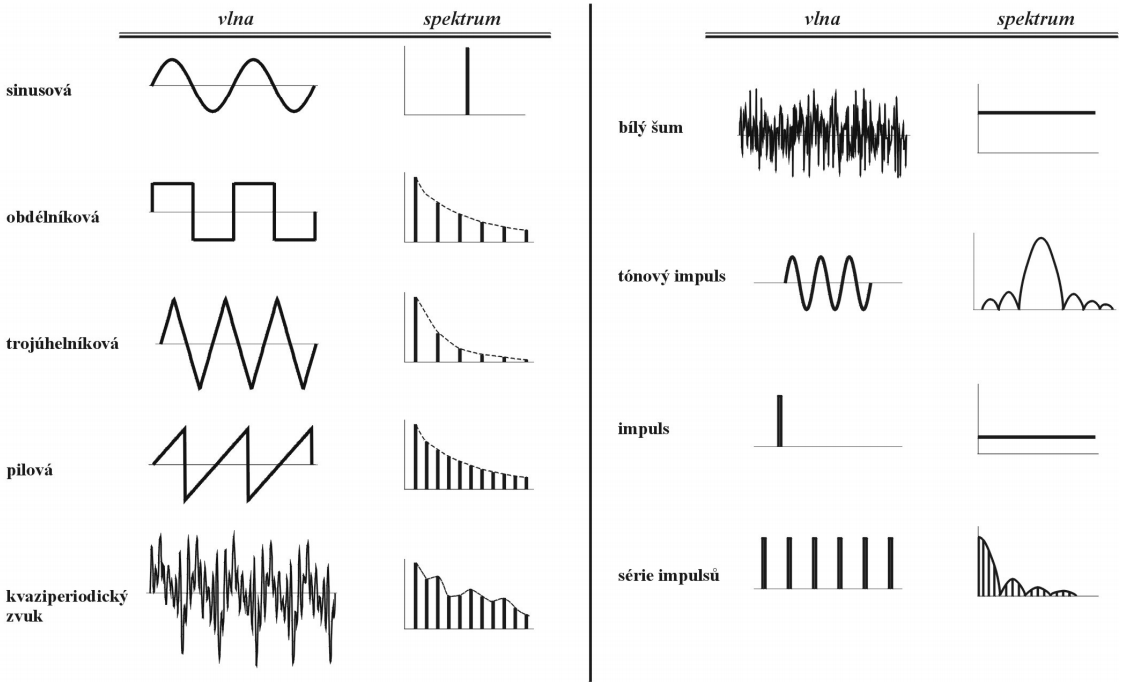 Použitá literatura:DOJČAR, Zdeněk. Barva. Brno. Vysoké učení technické v Brně, 2003.KAPOUNOVÁ, Jana. Zpracování grafických informací. Ostrava: Ostravská univerzita v Ostravě, 2002.KOSTOLÁNYOVÁ, Kateřina. Úvod do multimédií: (grafika, hudba a zvuk). Vyd. 1. Ostrava: Ostravská univerzita, Pedagogická fakulta, 2003, 54 s. Systém celoživotního vzdělávání Moravskoslezska. ISBN 80-704-2924-0.NAGYOVÁ, Ingrid. Audiovizuální prostředky. Ostrava: Ostravská univerzita v Ostravě, 2004.NOGA, Pavel a Marek KOLASA. Grafické zpracování informací (Desk Top Publishing). Vyd. 1. Ostrava: Ostravská univerzita, Pedagogická fakulta, 2003, 50 s. Systém celoživotního vzdělávání Moravskoslezska. ISBN 80-7042-947-X.ŠTEFAN, Radim a Dalimil KOUTEK. Digitální zpracování a animace. Vyd. 1. Ostrava: Ostravská univerzita, 2003, 46 s. Systém celoživotního vzdělávání Moravskoslezska. ISBN 80-704-2917-8.ŠTEFAN, Radim. Zvuk a počítače. Ostrava: Ostravská univerzita v Ostravě, 2002.